АДМИНИСТРАЦИЯ СПАССКОГО СЕЛЬСОВЕТА                                  САРАКТАШСКОГО РАЙОНА ОРЕНБУРГСКОЙ ОБЛАСТИП О С Т А Н О В Л Е Н И Е18.12.2023	с. Спасское	№ 114-пОб утверждении программы профилактики
рисков причинения вреда (ущерба) охраняемым
законом ценностям по муниципальному контролю в
дорожном хозяйстве на территории сельского поселения
Спасский сельсовет Саракташского района Оренбургской
области на 2024 - 2025 годыВ соответствии с Федеральным законом от 31.07.2020 № 248-ФЗ «О государственном контроле (надзоре) и муниципальном контроле в Российской Федерации», Постановлением Правительства Российской Федерации от 25.06.2021 № 990 «Об утверждении Правил разработки и утверждения контрольными (надзорными) органами программы профилактики рисков причинения вреда (ущерба) охраняемым законом ценностям», решением Совета депутатов сельского поселения Спасский сельсовет Саракташского района Оренбургской области от 28.09.2021 № 42 «Об утверждении Положения о муниципальном контроле в дорожном хозяйстве на территории сельского поселения Спасский сельсовет Саракташского района Оренбургской области», Уставом сельского поселения Спасский сельсовет Саракташского района Оренбургской области:Утвердить программу профилактики рисков причинения вреда (ущерба) охраняемым законом ценностям по муниципальному контролю в дорожном хозяйстве на территории сельского поселения Спасский сельсовет Саракташского района Оренбургской области на 2024-2025 годы согласно приложению к настоящему постановлению.Разместить настоящее постановление на сайте сельского поселения Спасский сельсовет Саракташского района Оренбургской области в сети «Интернет» в разделе «Муниципальный контроль».Настоящее постановление вступает в силу со дня его подписания и распространяется на правоотношения, возникшие с 18 ноября 2023 года.Контроль за исполнением настоящего постановления оставляю за собой.Глава сельсовета	А.М. ГубанковРазослано: прокуратуре района, в делоПриложениек постановлению администрации Спасского сельсовета от 18.12.2022 № 114-пПРОГРАММАпрофилактики рисков причинения вреда (ущерба) охраняемым законом
ценностям по муниципальному контролю в сфере благоустройства на
территории сельского поселения Спасский сельсовет Саракташского
района Оренбургской области на 2024-2025 годыРаздел 1. Анализ текущего состояния осуществления вида контроля, описание текущего уровня развития профилактической деятельности контрольного (надзорного) органа, характеристика проблем, на решение которых направлена программа профилактикиНастоящая программа разработана в соответствии со статьей 44 Федерального закона от 31.07.2021 № 248-ФЗ «О государственном контроле (надзоре) и муниципальном контроле в Российской Федерации», Постановлением Правительства Российской Федерации от 25.06.2021 № 990 «Об утверждении Правил разработки и утверждения контрольными (надзорными) органами программы профилактики рисков причинения вреда (ущерба) охраняемым законом ценностям» и предусматривает комплекс мероприятий по профилактике рисков причинения вреда (ущерба) охраняемым законом ценностям при осуществлении муниципального контроля в дорожном хозяйстве.Раздел 2. Цели и задачи реализации программы профилактикиОсновными целями Программы профилактики являются:Стимулирование добросовестного соблюдения обязательных требований всеми контролируемыми лицами администрации Спасского сельсовета Саракташского района Оренбургской области (далее - Администрация);Устранение условий, причин и факторов, способных привести к нарушениям обязательных требований и (или) причинению вреда (ущерба) охраняемым законом ценностям на территории сельского поселения Спасский сельсовет Саракташского района Оренбургской области (далее - Сельсовет);Создание условий для доведения обязательных требований до контролируемых лиц, повышение информированности о способах их соблюдения.Проведение профилактических мероприятий программы профилактики направлено на решение следующих задач:        - Укрепление системы профилактики нарушений рисков причинения вреда (ущерба) охраняемым законом ценностям;        - повышение правосознания и правовой культуры руководителей органов государственной власти, органов местного самоуправления, юридических лиц, индивидуальных предпринимателей и граждан;        - оценка возможной угрозы причинения, либо причинения вреда жизни, здоровью граждан, выработка и реализация профилактических мер, способствующих ее снижению;        - выявление факторов угрозы причинения, либо причинения вреда жизни, здоровью граждан, причин и условий, способствующих нарушению обязательных требований, определение способов устранения или снижения угрозы;        - оценка состояния подконтрольной среды и установление зависимости видов и интенсивности профилактических мероприятий от присвоенных контролируемым лицам уровней риска;Раздел 3. Перечень профилактических мероприятий, сроки (периодичность) их проведенияПри применении информирования в программе профилактики указываются установленные положением о муниципальном жилищном контроле, способы информирования (на официальном сайте Администрации в информационно-телекоммуникационной сети "Интернет", в средствах массовой информации, через личные кабинеты контролируемых лиц в государственных информационных системах (при их наличии), которые в обязательном порядке применяются контрольным (надзорным) органом в период действия программы профилактики, перечень вопросов, по которым осуществляется информирование.При применении консультирования в программе профилактики указываются установленные положением о муниципальном жилищном контроле, способы консультирования (по телефону, посредством видео-конференц-связи, на личном приеме либо в ходе проведения профилактического мероприятия, контрольного (надзорного) мероприятия), которые в обязательном порядке применяются контрольным (надзорным) органом в период действия программы профилактики, перечень вопросов, по которым осуществляется консультирование.При применении предостережения в программе профилактики указываются установленные положением о муниципальном жилищном контроле, способы предостережения (по телефону, посредством видео-конференц-связи, на личном приеме либо в ходе проведения профилактического мероприятия, контрольного (надзорного) мероприятия), которые в обязательном порядке применяются контрольным (надзорным) органом в период действия программы профилактики, перечень вопросов, по которым осуществляется предостережение».Раздел 4. Показатели результативности и эффективности программы профилактики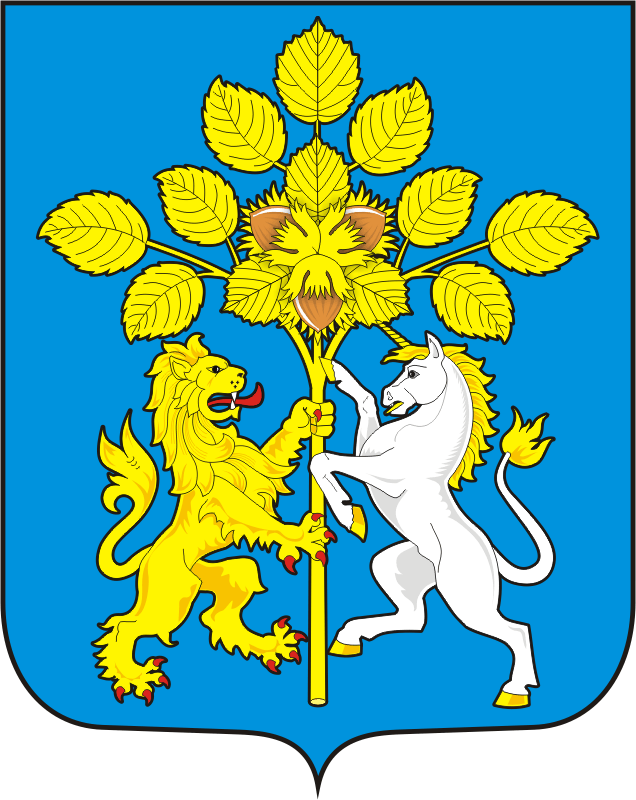 № п/п Наименование мероприятия Срок исполнения Структурное подразделение, ответственное за реализацию1. ИнформированиепостоянноДолжностные лица Администрации 2.КонсультированиепостоянноДолжностные лица Администрации3.Предостережениепо мере необходимостиДолжностные лица Администрации№п/пНаименование показателяВеличина1.Полнота информации, размещенной на официальном сайте контрольного органа в сети «Интернет» в соответствии с частью 3 статьи 46 Федерального закона от 31.07.2021 № 248-ФЗ «О государственном контроле (надзоре) и муниципальном контроле в Российской Федерации»100%2.Удовлетворенность контролируемых лиц и их представителями консультированием контрольного (надзорного) органа100% от числа обратившихся3.Количество проведенных профилактических мероприятийне менее 20 мероприятий, проведенных контрольным (надзорным) органом